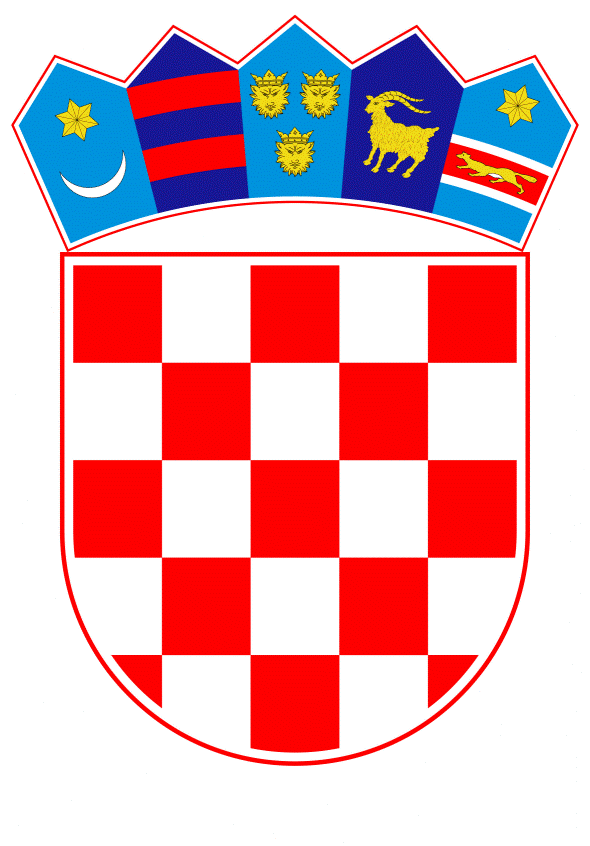 VLADA REPUBLIKE HRVATSKE26. ožujka 2020.PrijedlogNa temelju članka 31. stavka 2. Zakona o Vladi Republike Hrvatske (Narodne novine, br. 150/11, 119/14, 93/16 i 116/18), a u vezi s člankom 16. stavkom 10. Zakona o elektroničkim komunikacijama (Narodne novine, br. 73/08, 90/11, 133/12, 80/13, 71/14 i 72/17) i člankom 11. stavkom 1. točkom 8. podtočkom c. Statuta Hrvatske regulatorne agencije za mrežne djelatnosti (Narodne novine, broj 11/19), Vlada Republike Hrvatske je na sjednici održanoj ______________ 2020. godine donijelaO D L U K Uo davanju prethodne suglasnosti predsjedniku Vijeća Hrvatske regulatorne agencije za mrežne djelatnosti za opterećenje imovine Hrvatske regulatorne agencije za mrežne djelatnostiI.Daje se prethodna suglasnost predsjedniku Vijeća Hrvatske regulatorne agencije za mrežne djelatnosti, za opterećenje imovine Hrvatske regulatorne agencije za mrežne djelatnosti, u iznosu od 2.819.007,49 eura u kunskoj protuvrijednosti, a u skladu sa zahtjevom koji je dostavila Hrvatska regulatorna agencija za mrežne djelatnosti aktom, klase: 344-08/15-07/01, urbroja: 376-08-20-28, od 21. veljače 2020. godine.II.Ova Odluka stupa na snagu danom donošenja.Klasa:Ur.broj:Zagreb,Predsjednik
mr. sc. Andrej PlenkovićO B R A Z L O Ž E N J E	Arbitražni postupak, koji se vodio pred Međunarodnim centrom za rješavanje investicijskih sporova (ICSID), u predmetu pružanja poštanskih usluga u Republici Hrvatskoj do 2015. godine, u razdoblju liberalizacije poštanskih usluga i načinu postupanja nadležnih tijela Republike Hrvatske (predmet broj: ARB15/5), na temelju bilateralnog Ugovora o poticanju i uzajamnoj zaštiti ulaganja između Republike Hrvatske i Kraljevine Nizozemske, završio je na način da je arbitražni sud u cijelosti odbio zahtjev tužitelja B3 Croatian Courier Cooperatief U.A. za isplatu traženog iznosa. Međutim, arbitražni sud je naložio Republici Hrvatskoj da tužitelju nadoknadi troškove arbitražnog postupka, u ukupnom iznosu od 554.616,31 USD i 3.659.607,49 eura.U skladu s nalogom arbitražnog suda Državno odvjetništvo Republike Hrvatske zatražilo je, 13. prosinca 2019. godine, od Hrvatske regulatorne agencije za mrežne djelatnosti (u daljnjem tekstu: HAKOM) izvršenje dijela arbitražnog pravorijeka koji se odnosi na HAKOM, budući da je Ministarstvo mora, prometa i infrastrukture u međuvremenu podmirilo dio troškova arbitražnog postupka, u iznosu od 554.616,31 USD i 840.600,00 eura, odnosno 10.000.000,00 kuna u kunskoj protuvrijednosti. Naime, preostali dužni iznos od 2.819.007,49 eura, odnosno 21.014.615,52 kuna, obvezan je podmiriti HAKOM, u skladu sa Sporazumom sklopljenim između Ministarstva mora, prometa i infrastrukture i HAKOM-a, od 16. siječnja 2020. godine, klase: 344-08/15-07/01, urbroja: 376-08-20-24.Sredstva za podmirenje ove obveze nisu bila planirana Financijskim planom HAKOM-a za 2020. godinu te je HAKOM nakon provedene javne rasprave donio Odluku o Izmjenama i dopunama Financijskog plana HAKOM-a za 2020. godinu, kako bi predsjednik Vijeća HAKOM-a, u skladu s člankom 11. Statuta HAKOM-a (Narodne novine, broj 11/19), mogao odlučiti o opterećenju imovine HAKOM-a u visini navedenih sredstava.Budući da opterećenje imovine HAKOM-a u konkretnom slučaju prelazi iznos od 8.000.000,00 kuna, utvrđen člankom 11. stavkom 1. točkom 8. podtočkom c. Statuta HAKOM-a, HAKOM je obvezan na temelju članka 16. stavka 10. Zakona o elektroničkim komunikacijama (Narodne novine, br. 73/08, 90/11, 133/12, 80/13, 71/14 i 72/17) pribaviti prethodnu suglasnost Vlade Republike Hrvatske.Slijedom navedenog, predlaže se donošenje predmetne odluke. Predlagatelj:Ministarstvo mora, prometa i infrastrukturePredmet:Prijedlog odluke o davanju prethodne suglasnosti predsjedniku Vijeća Hrvatske regulatorne agencije za mrežne djelatnosti za opterećenje imovine Hrvatske regulatorne agencije za mrežne djelatnosti 